ABSOLVENTSKÉ PRÁCEInformace a pokyny pro žáky2017/2018Absolventské práceAbsolventské práce jsou pro žáka příležitostí najít propojení poznatků a dovedností získaných v jednotlivých předmětech se svými vlastními možnostmi.Absolventská práce je jednou z forem ověření schopností, dovedností a znalostí, které má žák končící základní vzdělání. Cílem je nejen shromáždění informací k danému tématu a jejich zpracování, ale i prezentace osobnosti žáka, jeho názorů, postojů a kompetencí.Cíle zpracování absolventských pracíŽák by měl zpracování absolventské práce prokázat:schopnost dlouhodobější samostatné práceschopnost vyhledávání a zpracování informacíschopnost spojovat učivo více předmětů a nacházet souvislosti mezi jevy a poznatkyschopnost napsat vlastní text na dané témaschopnost grafického, výtvarného nebo technického zpracování textuschopnost kultivovaného vyjadřování v mateřském jazyceschopnost napsat a zpracovat text na počítači a svou práci prezentovatPrůběh zadávání a zpracování absolventských pracíŽáci obdrží pokyny pro zpracování absolventské práce a přehled nabízených témat. Téma si žáci zvolí z přehledu nabízených témat, nebo mohou své vlastní téma nabídnout ke schválení některému vyučujícímu. Téma si mohou zvolit nejvýše dva žáci. Pokud zájem o zvolené téma bude větší a nedojde k dohodě, bude se o téma losovat za přítomnosti některého z vyučujících.Každý žák si k zvolenému tématu vybere vedoucího práce z řad vyučujících. Na ně se budou žáci během zpracování práce obracet s žádostí o radu a konzultaci.Absolventské práci se budou žáci věnovat v době mimo vyučování, po dohodě s vyučujícími i v průběhu vyučování v měsíci březnu až květnu.Pro zpracování absolventské práce mohou žáci po dohodě s vyučujícími využít technické vybavení školy (počítače, tiskárny, kopírku, vazač kroužkové vazby) Časový harmonogram zpracovánívýběr tématu práce			do 21. 11. 2017tvorba absolventské prácedo 27. 4. 2018předložení práce ke konzultaci v elektronické podobědo 11. 5. 2018odevzdání hotové práce v tištěné podobědo 31. 5. 2018ústní obhajoby prací13. 6. 2018Požadavky na obsah absolventské práceZpracování absolventské práce je pro žáky 9. třídy povinné, hodnocení známkou bude počítáno do předmětu, ke kterému se vztahuje.Povinný obsah – vlastní úvahy, vlastní komentáře, hodnotící soudy, závěr práceDoporučený obsah v závislosti na volbě tématu – vlastní výzkum formou dotazníku, ankety apod., měření, vlastní výrobek, literární dílo apod.Informace použité v absolventské práci musí pocházet z více informačních zdrojů – literatura, odborné časopisy, internet, vlastní výzkum, apod., nejméně 5 zdrojů z literaturyZískané informace nelze pouze opsat, je nutné je dále zpracovat – jinak se jedná o porušení autorských právKaždý zdroj informací musí být co nejpřesněji uveden v použité literatuře:u knih – autor, název knihy, rok vydání, vydavatelstvíu časopisů – název, číslo a ročník vydání, vydavatel, název a autor článkuu internetu – přesný odkaz na příslušnou stránku a datum získání informacíAbsolventské práce mohou obsahovat i samostatně vytvořené výtvarné nebo technické díloCitace zdrojů dle vzoru:KnihyPÍSEK, Slavoj. Delphi, začínáme programovat. 2. Vydání. Praha: Publishing, a. s., 2002. ISBN 80- 247-0547-8 Elektronický článekPraha. Wikipedia: the free encyklopedia[online].(CA): Wikipedia Foundation, 2015, 2015-11-05 [cit. 2015/11/21]. Dostupné z: https://cs.wikipedia.org/wiki/PrahaCitace pod čarouOsnova absolventské práce Titulní stranaProhlášeníObsahAnotace v českém jazyceÚvod – jaké je téma práce, jeho bližší charakteristika, proč jsem si téma vybral/a, cíl práce – čeho chci zpracováním  tématu dosáhnout, kdo by ji mohl využít)1. Kapitola......N- tá kapitolaZávěr – kdo mi pomáhal a jaký byl rozsah jeho pomoci, zhodnocení vlastní tvorby – silné a slabé stránkySeznam použité literatury a zdrojůSeznam přílohPřílohyPožadavky na zpracování absolventské práce         Je nutné dodržet předem daná pravidla uvedená v této části:Absolventskou práci je třeba zpracovat na počítači a odevzdat v kroužkové vazbě ve dvou výtiscíchJe nutné odevzdat práci v elektronické podobě na datovém nosiči, datový nosič bude po odevzdání vrácen žákoviRozsah práce je minimálně 10 stran textu formátu A4, jednostranný tisk, pokud se nejedná o praktickou práci (u výrobku o rozsahu rozhodne vedoucí práce), do uvedeného rozsahu se zahrnuje titulní strana obsah a anotace, Práce musí být zpracovaná v textovém editoru MS Word, text patkovým písmem Times New Roman, barva černá, základní text ve velikosti písma 12, řádkování textu – 1,5 řádku, zarovnání textu do blokuNadpisy tučným bezpatkovým písmem Times New Roman, hlavní nadpisy velikost písma 16, podkapitoly velikost písma 14Nečísluje se nadpis pro obsah, anotaci, úvod, závěr, seznam literatury a seznam přílohOkraje stránky: nahoře 2,5 cm, dole 2,05 cm, vlevo 3 cm, vpravo 2,5 cmJednotlivé stránky (mimo titulní strany) musí být číslovány v zápatí uprostředJednotlivé přílohy musí být číslovány podle seznamu přílohPři psaní je nutné dodržovat základní pravidla pro psaní textů, zejména správné vkládání mezer a symbolůJe třeba dodržet jednotný vzhled titulní stránky práce, řazení úvodní a závěrečné části prácePráce musí obsahovat 1. stranu - titulní stranu dle vzoru, 2. stranu – prohlášení dle vzoru, po prohlášení je možné podle uvážení žáka zařadit stranu věnovanou poděkování žáka těm, kteří mu radou či poskytnutím informací pomohli k vytvoření této práce Průběh obhajoby absolventské prácePředstavení absolventské práce žákem prostřednictvím prezentace – volba tématu, pojetí a specifikace tématu, jeho zpracování, přiblížení obsahu a významu prácePrezentace musí být zpracována v prezentačním editoruDoplňující otázky členů komiseVlastní obhajoba trvá nejvýše 20minutKritéria hodnoceníDodržení požadavků na práci podle zadáníVěcná správnostPodíl vlastního přínosu, nápaditost, originalitaPoužití vícero informačních zdrojůGrafická a stylistická úroveňGrafická úpravaKomunikace a spolupráce s vedoucím práceÚroveň zpracování prezentaceVystupování žáka při obhajobě – úroveň projevu, kultivovanost, apod.Způsob a stupnice hodnoceníPráci posuzuje komise složená z učitelů. Členové komise hodnotí na základě seznámení se s absolventskou prací a také podle její prezentace předvedené žákem. S hodnocením prací budou žáci seznámeni po poradě členů komise. Každý žák obdrží certifikát jako doklad o vypracování a obhajobě závěrečné práce. Hodnotící komise vypracuje písemné hodnocení, které odevzdá ředitelce školy.Metodika pro hodnocení absolventských pracíVzhled a celkový dojem					5 bodůTitulní strana, obsah, přehlednost, grafická úprava, styl, vazba	Věcný obsah							5 bodůFaktická a odborná správnost, dodržení tématu, vazba úvod-samotný text-závěr, výběr relevantních informací, aktuálnost poznatků, práce s informacemi, funkční text a popisy, včasné odevzdání práceVlastní přístup a názor žáka				3 bodyVlastní úvaha, využití získaných informací a jejich zhodnoceníKvalita dokumentu 						5 bodůAdekvátní velikost písma, styl písma, odstavce, zarovnání textu, jednotná úprava práce, očíslování stránek, zarovnání do bloku, nastavení okrajů stránek, umístění obrázků, obsah, nadpisy, funkční využití textového editoru vzhledem k charakteru práce a schopnostem žákaPráce s literaturou						2 bodySprávnost a úplnost citací využitých informačních zdrojůKvalita prezentace						5 bodůÚroveň zpracování prezentace v prezentačním editoru, kvalita, úroveň a kultivovanost vyjadřování v mateřském jazyceMaximální počet bodů, který žák získá je 25 bodů.Práce budou hodnoceny těmito stupni:Vynikající		1			25 – 21 bodůVelmi dobrý	2			20 – 16 bodů	Dobrý		3			15 – 10 bodůPostačující		4			    9 – 5 bodůNevyhovující	5			    4 – 0 bodůZákladní škola a Mateřská škola Žďárná, okr. Blansko, příspěvková organizace, Žďárná 217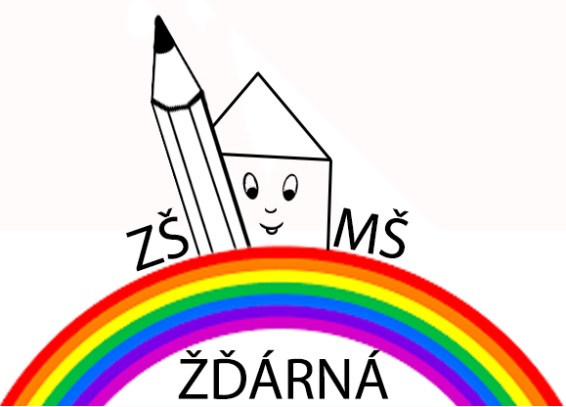 Název absolventské práceJméno a příjmení autoraŠkolní rokVedoucí absolventské práce:Prohlašuji, že jsem absolventskou práci vypracoval/a samostatně s použitím uvedené literatury a zdrojů informací.Ve Žďárné dne:                                                                                 ......................................                                                                                            podpis